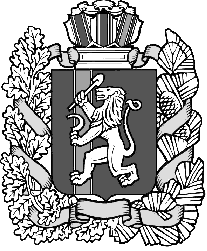 	
Администрация Орловского сельсоветаДзержинского района Красноярского краяПОСТАНОВЛЕНИЕс. Орловка09.01.2024 г.                                                                                                   № 6-п          Об утверждении плана нормотворческой деятельностив администрации Орловского сельсовета на 2024 год       На основании Федерального закона № 131-ФЗ от 06.10.2003 г «Об общих принципах организации местного самоуправления в Российской Федерации» руководствуясь ст.13, 16 Устава Орловского сельсовета ПОСТАНОВЛЯЮ:Утвердить план нормотворческой деятельности администрации Орловского сельсовета на 2024 год согласно приложению.Контроль за выполнением настоящего постановления оставляю за собой.Постановление вступает в силу со дня подписания.Опубликовать настоящее положение на официальном сайте администрации Орловского сельсовета в сети Интернет www.adm-orlovka.ru. Глава сельсовета                                                                           В.Е. КрапивкинПриложение к постановлению администрации Орловского сельсовета№ 6-п от 09.01.2024Планнормотворческой деятельности администрации Орловского сельсовета на 2024 годНаименование проектанормативного правого актаСрок принятияВнесение изменений в действующие административные регламенты предоставления муниципальных услугВ течение года, по мере необходимостиВнесение изменений в постановление администрации об утверждении перечня муниципальных услугВ течение года, по мере необходимостиВнесение изменений и дополнений в действующие муниципальные правовые акты, регулирующие правоотношения в сфере закупок товаров, работ, услуг для обеспечения муниципальных нуждВ течение года, по мере необходимостиОб организации противопаводковых мероприятий и профилактической работы среди граждан 1 полугодие 2024Утверждение плана мероприятий по подготовке к пожароопасному периоду на территории Орловского сельсовета в 2024 годуМарт - апрель 2024Постановление об утверждении основных показателей прогноза социально-экономического развития Орловского сельсоветаСентябрь-октябрь 2024Разработка проекта решения о бюджете муниципального образования на 2025 и плановый период 2026 -2027 годовОктябрь-ноябрь 2024    Постановление об утверждении Плана нормотворческой деятельности администрации на 2025 годДекабрь 2024Постановление об утверждении отчета об исполнении бюджета муниципального образования Орловский сельсоветЕжеквартальноПостановление о присвоении адреса объекту адресацииВ течение года, по мере необходимостиПостановление о внесении изменений в действующие муниципальные программы Орловского сельсоветаВ течение года, по мере необходимостиПостановления о признании утратившими силу некоторых нормативно правовых актовВ течение года(по мере внесения изменений в действующее законодательство)Постановление о внесении изменений и дополнений в действующие муниципальные правовые актыВ течение года(по мере внесения изменений в действующее законодательство)Проект решения совета депутатов Орловского сельсовета по вопросам местного значенияВ течение года, по мере необходимости